VSTUPNÍ ČÁSTNázev moduluTvorba logotypu a jednotného vizuálního styluKód modulu82-m-4/AD75Typ vzděláváníOdborné vzděláváníTyp moduluodborný praktickýVyužitelnost vzdělávacího moduluKategorie dosaženého vzděláníM (EQF úroveň 4)Skupiny oborů82 - Umění a užité uměníKomplexní úlohaObory vzdělání - poznámky82-41-M/17 Multimediální tvorba82-41-M/05 Grafický designDélka modulu (počet hodin)24Poznámka k délce moduluPlatnost modulu od30. 04. 2020Platnost modulu doVstupní předpokladyNejsou stanovenyJÁDRO MODULUCharakteristika moduluCílem modulu je seznámit žáky s teorií barev, kompozicí, teorií symbolu, typografií a tvorbou logomanuálu tak, aby byli schopni tvořit vlastní logotyp a jednotný vizuální styl.Po absolvování modulu žák vytvoří kvalitní logotyp a jednotný vizuální styl na základě znalostí z oblasti typografie, barev, kompozice.Očekávané výsledky učeníŽák:používá tvorbu logotypu a jednotného vizuálního stylu
	používá principy barevných modelů, teorii barev, jejich působení, využívá znalostí v oblasti propagační grafikyvolí odpovídající barevné kombinace ve vztahu k výtvarnému záměru a jeho obsahové náplnipoužívá principy kompozičních postupůvolí odpovídající kompozice ve vztahu k výtvarnému záměru a jeho obsahové náplnipoužívá symboliku geometrických útvarů a barevvytváří písmo na základě znalostí jeho proporcí a pravidel tvorbyvytváří logomanuálnavrhne logotyp s ohledem na zaměření subjektu,navrhne jednotný vizuální styl a jeho jednotlivé prvky.Obsah vzdělávání (rozpis učiva)Obsahové okruhy vzdělání:Teorie tvorby logotypu a jednotného vizuálního styluteorie barev
	proměny světla, působení barev na člověkabarvy v grafickém designupřímé a výtažkové barvypsychologické vnímání barev.kompozice
	zlatý řez, optický a geometrický středpůsobení prvků v plošeformátykompoziční postupy.teorie symbolu
	symbolika geometrických útvarůsymbolika barevtypografie
	zásady tvorby písmaproporce písmakompozice textu v ploše.Tvorba logomanuáluúčelobsahpravidla tvorbyTvorba jednotného vizuálního stylu -  grafického manuáluúčelobsahpravidla tvorbyUčební činnosti žáků a strategie výukyStrategie učení: ve výuce se doporučuje kombinovat níže uvedené metody výuky.Metody slovní:monologické výklady - vysvětlování, výklad - odborný výklad s prezentací.Metody názorně demonstrační:pozorování, předvádění, projekce - konkrétní užití kompozičních principů, barevných kombinací, typografických řešení, ukázky logotypů a logomanuálu.Metody praktické:grafické a výtvarné činnosti - tvorba vlastního logotypuhodnocená samostatná práce Specifikace samostatná grafické práce:zpracovaní logotypuzpracování jednotného vizuálního stylu subjektuUčební činnosti žáků:seznámí se s teorií tvorby logotypu a jednotného vizuálního styluseznámí se a následně popíší možnosti práce s kompozicí, užitím barev a písma.používá postupy a využívá poznatky při tvorbě vlastní grafiky s použitím kompozičních principů, barevných kombinací a typografických řešenínavrhnou logomanuálnavrhnou  jednotný vizuální styl -  grafický manuálZařazení do učebního plánu, ročník2. ročníkVÝSTUPNÍ ČÁSTZpůsob ověřování dosažených výsledkůPraktické zkoušení:samostatná grafická práce
	tvorba logomanuálutvorba jednotného vizuálního styluOvěřované okruhy:teorie barevkompoziceteorie symbolutypografietvorba logomanuálutvorba jednotného vizuálního styluKritéria hodnoceníprospěl – neprospěl1 – 90 až 100 % grafický projev je přesný a estetický, výsledky činnosti jsou kvalitní, pouze s menšími nedostatky, žák je schopen pracovat sám2 – 75 až 89 % kvalita výsledků činnosti je zpravidla bez podstatných nedostatků, grafický projev je estetický, bez větších nepřesností, žák je schopen pracovat samostatně nebo s menší pomocí3 – 60 až 74 % v kvalitě výsledků činnosti se projevují častější nedostatky, grafický projev je méně estetický a má menší nedostatky, žák je schopen pracovat samostatně podle návodu učitele4 – 40 až 59 % v kvalitě výsledků činnosti a grafickém projevu se projevují nedostatky, grafický projev je málo estetický, závažné nedostatky a chyby dovede žák s pomocí učitele opravit, při samostatném studiu má velké potížehranice úspěšnosti zkoušky – 39 % kvalita výsledků činnosti a grafický projev mají vážné nedostatky, závažné nedostatky a chyby nedovede žák opravit ani s pomocí učitele, nedovede samostatně studovatPro splnění modulu ho musí žák absolvovat s absencí do 25 %.Doporučená literaturaPhotoshop user guide. [online] © 2019 Adobe. [cit. 6. 2. 2019] Dostupné z: https://helpx.adobe.com/cz/photoshop/user-guide.htmlPříručka uživatele aplikace Illustrator. [online] © 2019 Adobe. [cit. 12. 2. 2019] Dostupné z: https://helpx.adobe.com/cz/illustrator/user-guide.htmlPříručka uživatele aplikace InDesign. [online] © 2019 Adobe. [cit. 12. 2. 2019] Dostupné z: https://helpx.adobe.com/cz/indesign/user-guide.htmlHASHIMOTO, Alan. Velká kniha digitální grafiky a designu. 1. vyd. Brno: Computer Press, 2008. 384 s. ISBN 978-80-251-2166-5.AMBROSE, Gavin. Grafický design: typografie. 1. vyd. Brno: Computer Press, 2010. 175 s. ISBN 978-80-251-2967-8.AIREY, David. Logo: nápad, návrh, realizace. 1. vyd. Brno: Computer Press, 2010. 213 s. ISBN 978-80-251-3151-0.HEALEY, Matthew. Design loga: analýza úspěchu 300+ mezinárodních značek. 1. vyd. Brno: Computer Press, 2011. 240 s. ISBN 978-80-251-3608-9.PoznámkyObsahové upřesněníOV RVP - Odborné vzdělávání ve vztahu k RVPMateriál vznikl v rámci projektu Modernizace odborného vzdělávání (MOV), který byl spolufinancován z Evropských strukturálních a investičních fondů a jehož realizaci zajišťoval Národní pedagogický institut České republiky. Autorem materiálu a všech jeho částí, není-li uvedeno jinak, je Barbora Ilčíková. Creative Commons CC BY SA 4.0 – Uveďte původ – Zachovejte licenci 4.0 Mezinárodní.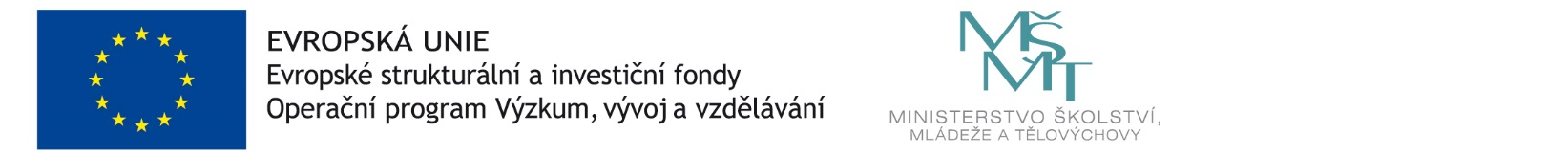 